Тема:  Базы данных Задание: Открыть ранее созданную таблицу Сотрудники в программе Open Office Base  или Microsoft Access, обращая внимание, что в режиме Конструктора для всех полей должен стоять Текстовый тип данных: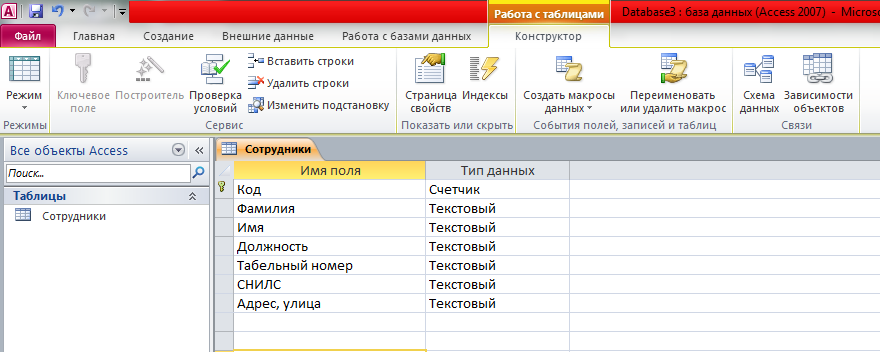 Открыть таблицу в режиме Таблицы.Заполнить таблицу по образцу: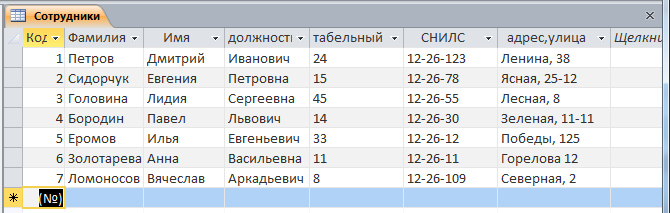 Обратите внимание, что поле «Код»  заполняется автоматически.Сохранить выполненную работу.Отправить выполненную работу через форму на нашем сайте (раздел «Связаться с нами»). Указать в теме сообщения название объединения и фамилию: «КиТ. Иванов А.» (например). Или на почту: cdutt@mail.ru 